Стратегия развития Сусуманского городского округа на период 2016-2021 гг. ВведениеНа сегодняшний день стратегическое планирование - признанный в мировой практике инструмент, применяемый для определения перспектив развития территорий. При отсутствии четко сформулированных ориентиров развития возникает множество неразрешенных проблем: как скоординировать разрозненные планы, увидеть пути их развития, как оценить эффективность деятельности и достигнуть перспектив. Для дальнейшего поступательного развития территории в быстро изменяющейся внешней среде, особую актуальность приобретает задача определения конкурентных преимуществ. Требуется новый уровень осознания приоритетов в экономике, социальной сфере и жилищно-коммунальном хозяйстве.Основной задачей деятельности Администрации любого муниципального образования является создание условий и предпосылок для повышения качества жизни населения. Для того чтобы добиться положительного социально-экономического эффекта, повысить привлекательность муниципального образования, необходимо спрогнозировать его место и роль в будущем, оценить его возможность устойчивого саморазвития. Устойчивое развитие муниципального образования означает выполнение функций жизнеобеспечения населения на собственной ресурсной базе за счет более эффективного ее использования, при котором незначительные изменения внешних условий не сказываются негативно на результатах функционирования муниципального образования.Формирование Стратегии муниципального образования «Сусуманский городской округ» нацелено на его устойчивое и эффективное социально-экономическое развитие. Задача стратегического управления муниципальным образованием заключается в том, чтобы использовать возможности, предоставляемые внешней средой, опираясь на сильные и слабые стороны, развивать именно те отрасли и виды экономической деятельности, где муниципальное образование обладает хорошим ресурсным потенциалом развития.Основные направления деятельности Сусуманского городского округа разработаны на основании Основных направлений  деятельности Правительства Магаданской области на период до 2018 года, утвержденных Губернатором Магаданской области 31 января 2013 года, в соответствии с Уставом Магаданской области, и предусматривают меры, обеспечивающие реализацию положений указов Президента Российской Федерации от 7 мая 2012 г. № 596 "О долгосрочной государственной экономической политике" и № 606 «О мерах по реализации демографической политики Российской Федерации", посланий Президента Российской Федерации Федеральному Собранию от 12.12. 2012г. и 12.12. 2013 года, а также на основе совокупности нормативно-правовых актов Магаданской области и муниципальных правовых актов муниципального образования «Сусуманский городской округ».В Стратегии социально-экономического развития муниципального образования «Сусуманский городской округ» определяется цель развития, основные приоритеты развития, целевые показатели развития и механизмы реализации намеченных целей.В качестве первого горизонта стратегического плана установлен 2021 год.Общая характеристика Сусуманского городского округа          Район расположен в северо-западной части Магаданской области. Граничит с  Тенькинским районом, Ягоднинским районом и Среднеканским районом. В северо-восточном направлении граница Сусуманского района идет, совпадая с административной границей Магаданской области по  смежеству с Хабаровским краем, и далее по смежеству с Республикой Саха (Якутия).Сусуманский городской округ располагается в пределах зон тундр и лесотундр. Территория укрупненно может быть очерчена с юга линией водораздела, проходящего по Колымскому нагорью. Климат резко континентальный, зимы очень морозные, продолжаются с октября по апрель, зона суровых условий для проживания. Лето жаркое.Территория Сусуманского городского округа расположена преимущественно в высокогорной местности. Здесь находятся наиболее высокие в Магаданской области экзарационные альпинотипные горы с абсолютными отметками поверхности свыше 1500 м над уровнем моря, и средние по высоте до 1200 м. эрозионные горы. Лишь небольшая часть территории находится в предгорных равнинах. Характер рельефа и образующих его пород предопределяет такие физико-геологические процессы, как осыпи, обвалы, сели, лавины. А в результате того, что по всей территории района распространены  многолетнемерзлые породы, широко развиты: солефлюкация, термокарст, криогенное пучение и растрескивание грунтов. Высока сейсмическая активность. В основном она составляет 8-9 баллов. И лишь на незначительной части территории – 7 балов. Суровые климатические условия территории округа, преобладание горного сильно расчаленного рельефа, а также характер происходящих на поверхности и в недрах физико-геологических процессов существенно осложняют капитальное строительство. Становится необходимой разработка специальных проектов, определение и соблюдение дополнительных условий, что значительно повышает затраты на возведение и эксплуатацию зданий и сооружений, строений, дорог. А градостроительное освоение территории требует проведения особой инженерной подготовки.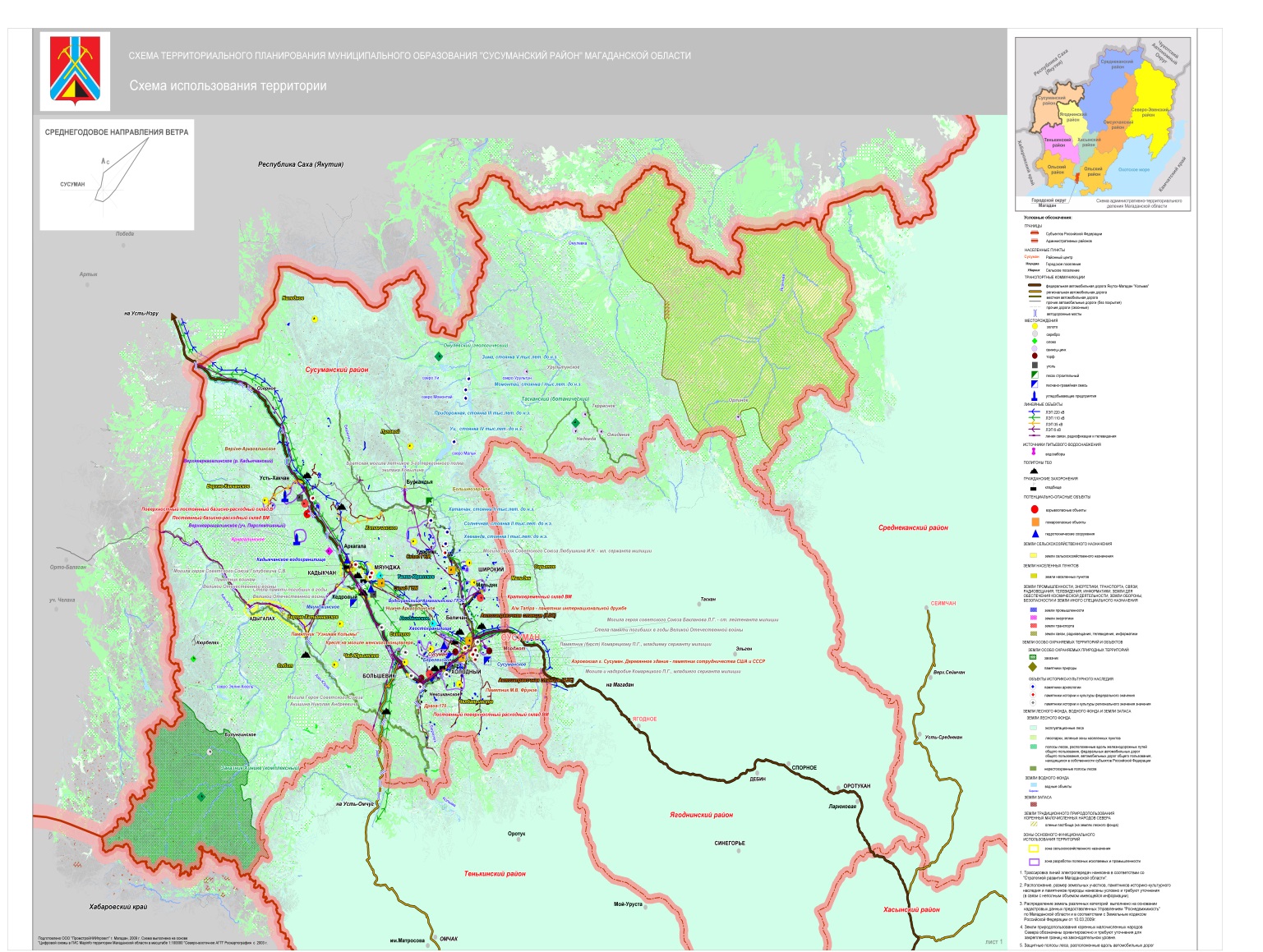 	По состоянию на 01.01.15 г в округе зарегистрировано 7911 человек постоянного  населения. Численность населения на 1 января 2016 года 7747 человек, в том числе:г. Сусуман – 4903 человек; пгт. Большевик – 54 человека; пгт. Мяунджа – 1668 человек; пгт.Холодный – 844 человека; п. Мальдяк – 114 человек; п. Кедровый – 119 человек; п.Широкий – 45 человек. В структуре численности населения пенсионеры и дети занимают 54,0 %, в том числе пенсионеры 2857 человек (36,1%), дети 1420 человек  (17,9 %).         Демографическая ситуация в округе оценивается как отрицательная. За 2015 год родилось 59 детей (37 мальчиков и 22 девочки), что меньше соответствующего периода прошлого года на 3%. Количество умерших к соответствующему периоду прошлого года сократилось на 36 человек и составило 94 человека.Количество прибывших в округ меньше количества выбывших (прибыло 380 чел., выбыло 520чел.). Демографическая ситуация  будет развиваться под влиянием сложившейся динамики рождаемости, смертности и миграции населения, которая указывает на продолжение тенденции к сокращению численности  населения. Рост численности населения возможен за счет миграционного притока, увеличения рождаемости, уменьшения смертности. 
Оценка ситуации в экономике. 	Бюджет муниципального образования «Сусуманский городской округ»  является главным инструментом проведения муниципальной социальной, финансовой, экономической, инвестиционной и промышленной политики на территории округа, что предъявляет особые требования к его устойчивости. Формирование доходной части бюджета округа осуществляется за счет собственных налоговых и неналоговых доходов, доходов за счет отчислений от федеральных и региональных регулирующих налогов и сборов, финансовой помощи в форме дотаций, субвенций, средств фонда финансовой поддержки муниципальных образований.	В 2015 году консолидированный бюджет муниципального образования «Сусуманский район» состоял из бюджетов муниципальных образований «Сусуманский район», «город Сусуман», «поселок Мяунджа», «поселок Холодный», поселок «Широкий».	Консолидированный бюджет за 2015 год по доходам при плане 975 353,8 тыс. рублей исполнен в сумме 778 512,6 тыс. рублей, что составляет 79,8 % годовых назначений. Против 2014 года доходов получено больше на 42 547,2 тыс. рублей.	Консолидированный бюджет по налоговым и неналоговым доходам при уточненном плане 228 661,1 тыс. рублей исполнен в сумме 210 358,6 тыс. рублей или на 92,0 %, что меньше плана на 18 302,5 тыс. рублей и больше прошлого года на 10 145,0 тыс. рублей.            Поступление налоговых и неналоговых доходов в консолидированный бюджет за 2015 год формировалось главным образом за счет четырех основных доходных источников. Их доля составляет по:       - налогу на доходы физических лиц – 138 463,1 тыс. рублей или 65,8 %;- налогу на совокупный доход – 12 422,8 тыс. рублей или 5,9 %;       - доходам от использования имущества, находящегося в муниципальной собственности – 28 767,6 тыс. рублей или 13,7 %;       - доходов от реализации муниципального имущества – 14 523,6 тыс. рублей или 6,9 %.Безвозмездных поступлений получено в сумме 568154,0 тыс. рублей при плане 746692,7 тыс. рублей, меньше утвержденных бюджетных назначений на 178538,7 тыс. рублей и больше соответствующего периода прошлого года на 32402,2тыс. рублей за счет увеличения межбюджетных трансфертов из областного бюджета.         Анализ расходной части бюджета дает основание квалифицировать его как социальный бюджет. Из общего объема расходов 41% приходится на жилищно-коммунальное хозяйство, 32% - на образование, 10% - на  спорт. В округе финансируются около двух десятков муниципальных программ социальной направленности.Консолидированный бюджет в 2015 году по расходам при плане 995836,6 тыс. рублей исполнен в сумме 759194,0 тыс. рублей, меньше против утвержденных назначений на 236642,6 тыс. рублей или на 76,2 процента к уточненному плану, против исполнения 2014 года меньше на 45394,2 тыс. рублей.	Расходы производились в пределах полученных доходов и остатка средств бюджета на 01.01.2015 года.	Просроченная кредиторская задолженность по состоянию на 01.01.2016 г. образовалась только по бюджетам поселений в связи с отсутствием средств, не поступлением доходов в полном объеме и составила – 60247,7 тыс. рублей.         Оценка показателей бюджетной устойчивости позволяет сделать общий вывод о недостаточном уровне развития собственной финансовой базы округа для полноценного финансирования текущего содержания и нормального развития объектов социальной сферы. В доходах бюджета 60% составляют безвозмездные перечисления. Объемы расходных полномочий регулярно превышают объемы бюджетных доходов, дефицит бюджета финансируется за счет бюджетных кредитов области.Оборот крупных и средних организаций в 2015 году составил120,2% к уровню 2014 года. Предприятиями золотодобывающей отрасли добыто 5419,9 килограммов драгоценного металла (в 2014г – 5174,7), темп роста 104,7%. Основные объемы добычи золота у двух  ведущих компаний - ОАО «Сусуманзолото» (3225,1 кг) и ОАО ГДК «Берелёх» (1269,5 кг).  Из остальных 19 предприятий, имеющих собственные лицензии, работали 16 и добыли в 2015 году 925,3 кг драгоценного металла, что на 269,18 кг больше аналогичного периода  2014 года.Добычу угля осуществляют ЗАО «Колымская угольная компания» и ООО «Ассоциация делового сотрудничества». В 2015 году в районе добыто 345,8 тысяч  тонн угля 100,1%. Инвестиции в основной капитал способствуют устойчивому социально-экономическому развитию Сусуманского городского округа. Основным показателем современного развития инвестиционной деятельности  на территории являются  инвестиции в приобретение машин, оборудования, транспортных средств. Инвестиции в основной капитал по округу  увеличились и составили 306,5млн.рублей, 150 процентов к уровню предыдущего года. По видам экономической деятельности значительный объем инвестиций в основной капитал приходится  на добычу полезных ископаемых, электроэнергетику.Среднесписочная численность работников организаций по видам экономической деятельности (без субъектов малого предпринимательства) по итогам 2015 года составила 3697 человек. В 2015 году осуществляли свою деятельность 248 индивидуальных предпринимателей,  число организаций учтенных в Статрегистре Росстата составило 189.Оборот розничной торговли крупных и средних организаций составил 106,8 процента в действующих ценах к  уровню 2014 года. В структуре оборота розничной торговли преобладает доля продаж пищевых продуктов. Оборот общественного питания крупных и средних организаций в 2015 году составил 129,0 процентов к уровню 2014 года. По состоянию на 1 января 2016 года на территории городского округа функционировало73 объекта розничной торговли, общей торговой площадью 3036,6 кв. м., 3 объекта общественного питания.Дальнейшее развитие получила ярмарочная торговля, позволяющая обеспечить доступ населения к сельскохозяйственной продукции и продуктам местного производства, исключая посредников и торговую наценку.	В 2015  году организациями коммунального комплекса обслужилось 201,7 тысяч квадратных метров жилых помещений, 52,674 километров тепловых сетей в двухтрубном исчислении, 37,7 километра сетей водоснабжения, 18,8 километра сетей водоотведения, 7 котельных.	Почти четверть семейного дохода уходит на оплату услуг жилищно-коммунального хозяйства, при этом количество и качество предоставляемых услуг вызывают справедливые нарекания людей.  Техническое состояние коммунальной инфраструктуры характеризуется высоким (более 80%) уровнем износа (что не только не позволяет наращивать объемы жилищного строительства, но и не обеспечивает качественного предоставления коммунальных услуг в уже существующей застройке), высокой аварийностью, низким коэффициентом полезного действия мощностей и большими потерями энергоносителей. Задача развития и содержания в технически исправном состоянии инженерных сетей и сооружений, а также бесперебойного обеспечения жителей и организаций водой, устойчивого электро- и теплоснабжения объектов выдвигается как приоритетная.		Доля ветхого жилья в Сусуманском городском округе остается высокой. Ветхий и непригодный для проживания жилищный фонд ухудшает внешний облик, сдерживает развитие городской инфраструктуры, понижает инвестиционную привлекательность населенных пунктов округа.	Ввиду того, что новое строительство в округе практически не велось, жилищный рынок ограничен вторичным жильем. Вторичный рынок жилья останется основным источником улучшения жилищных условий людей в ближайшие годы.  	Пассажирские перевозки на территории Сусуманского района осуществляются транспортным предприятием МУП «АВТО» по четырем муниципальным маршрутам. Предприятием МУП «АВТО» в 2015 году перевезено  более 64,0 тысяч  пассажиров. Предприятию компенсировано 6 517 тыс. руб. недополученных доходов.	На выполнение работ по содержанию и обслуживанию автомобильных дорог общего пользования местного значения Сусуманского городского округа, направлено – 3614,0 тыс. рублей. 	В Сусуманском городском округе  функционируют 3 образовательные организации для детей дошкольного возраста. На 31.12.2015 г. на учете в комитете по образованию находилось 85 детей, родители которых желают направить их в дошкольные учреждения. Воспитательный процесс осуществляли 33 педагога. В течение года в детские сады принято 5 воспитателей и 1 педагог-психолог, однако проблема привлечения квалифицированных воспитателей и логопедов в поселковые детские сады остается. Администрациями дошкольных учреждений создаются комфортные условия для пребывания детей. 	Объем родительской платы в 2015 году  составил 8,5тыс.рублей.	По итогам 2015 года средний уровень заработной платы педагогических работников дошкольных учреждений округа составил 51,9 тыс. рублей.В пяти школах округа по состоянию на конец первого полугодия обучалось – 788 человек. Все общеобразовательные учреждения округа имеют статус муниципальных бюджетных учреждений, преподавание осуществляют 60 педагогических работников. В течение 2015 года в школы прибыло 6 педагогов. Средний уровень заработной платы учителей в 2015 г. составил 73,9 тыс.рублей. Из бюджетов различных уровней на укрепление материально-технической базы школ затрачено 3375,6 тыс. руб. Система дополнительного образования в Сусуманском городском округе представлена муниципальными бюджетными учреждениями дополнительного образования «Дом детского творчества» и «Станция юных техников». Посещают учреждения 602 ребенка в возрасте от 6,5 до 17 лет, занятия ведут 26 педагогов, в том числе 11 совместителей.  Средний уровень заработной платы педагогов в учреждениях дополнительного образования по состоянию за 2015 год составил 50,0 тыс. рублей.Медицинскую помощь населению  городского округа оказывает  «Сусуманская районная больница». По состоянию на 1 января 2016 года развернуто 49 коек круглосуточного пребывания и 5 мест в дневных стационарах. В поликлиническом отделении функционирует единая электронная система записи на прием к участковым терапевтам, педиатрам и прочим специалистам.  Все врачебные рабочие места оснащены необходимым компьютерным оборудованием для ведения электронной карты пациента.Функционируют два отделения скорой медицинской помощи. Четыре(4)выездные бригады скорой медицинской помощи укомплектованы в соответствии со стандартами оснащения. 	Качество медицинской помощи напрямую зависит от кадровой  составляющей. В  системе здравоохранения Сусуманского городского округа работает 230 человек, в том числе 29 врачей, 87 средних медицинских работников. Показатель укомплектованности врачебными кадрами составляет 56 процентов, средним медперсоналом 69,4 процента. 	В 2015году на постоянную работу по приглашению из центральных районов страны прибыло 3 врача (хирург, педиатр, психиатр-нарколог) и 6средних медработников.Проведение дополнительной диспансеризации, иммунизации, а также медицинских осмотров населения с целью раннего выявления заболеваний, находится под постоянным контролем. Результатом проводимых мероприятий является наметившаяся тенденция роста показателя удовлетворенности населения медицинской помощью.В 2015 году обновлен автомобильный парк  районной больницы на одну единицу санитарного автотранспорта. Приоритетными направлениями в работе учреждений культуры являются создание условий по организации досуга, по формированию духовно развитого, социально активного гражданина нашего общества.Всего на развитие учреждений культуры в 2015 году было выделено 50,9 миллионов рублей, что на  3,4 миллионов   больше, чем в 2014 году.Средняя заработная плата  работников  за 12 месяцев составила:- в учреждениях культуры – 44,5 тыс.руб..;- в детской школе искусств – 53,8 тыс. руб.Активизировал свою деятельность краеведческий музей, в 2015 году его посетили 1373 человека. Всего  в 2015 году в  учреждениях культуры и искусства проведено  534  мероприятия, которые посетили 45249  человек (в 2014 – 40314чел.), из них для детей до 14 лет проведено  295 мероприятий с участием   17590 детей.Регулярные занятия физкультурой и спортом, отказ от вредных привычек с каждым годом становится нормой жизни для жителей района.За отчетный период проведено 68 мероприятий районного и межрайонного уровней  по 14 видам спорта, в которых приняло участие более  2529 человек. Отрадно отметить, что процент занимающихся физической культурой и спортом с каждым годом растет, и составляет  25,1 % занимающихся.С ноября 2014 года возобновилась спартакиада трудящихся. В 2015 году  участие принимают 12 команд (7 мужских,  5 женских).В тоже время ряд проблемы связан с предоставлением услуг физической культуры и спорта. Некоторые спортивные залы школ требуют капитальных ремонтов. Практически отсутствует база для зимних видов спорта (лыжи, коньки). Ограничен состав тренеров по различным видам спорта, женским видам спорта. Сильные и слабые стороны экономики округа.         Разработка Стратегического плана (Концепции развития) Сусуманского городского округа до 2021 года основана на анализе возможностей и угроз со стороны внешней среды, сильных и слабых сторон внутренней среды. Округу необходимо использовать возможности, предоставляемые состоянием внешней среды, и обратить внимание на вероятные перспективные угрозы со стороны внешней среды, которые могут породить осложнения в развитии и требуют упреждающей реакции в планируемом периоде.Ресурсы развития.         Добыча  золота  и  угля  остаётся  приоритетным  направлением  развития округа.  Перспективы  связаны,  в  первую  очередь,  с  сохранением на прежнем уровне россыпной золотодобычи, а также с поиском и вовлечением в эксплуатацию больше объёмных рудных объектов.          Основной объем добычи каменного угля для нужд Магаданской области осуществляется именно на территории Сусуманского городского округа, где работают два предприятия, владеющие лицензиями на право пользования участками недр на Верхне-Аркагалинском  каменноугольном  месторождении.  Это  ЗАО  «Колымская угольная компания» и ООО «Ассоциация делового сотрудничества». 	Показатели добычи и отгрузки  угля потребителям определяются спросом на уголь и его качеством. Снижение добычи угля обусловлено падением спроса на уголь (закрытие населенных  пунктов,  ликвидация  предприятий,  перевод  ряда  объектов  теплоснабжения на электроэнергию и т.п.). По пессимистическим оценкам добыча угля в ближайшие годы не будет превышать 346 тыс. тонн в год. Значительное увеличение добычи угля возможно при его  использовании на Магаданской ТЭЦ и организации углехимического  производства  (производство  синтетического  моторного  топлива,  топливных брикетов и многих других продуктов). 
          Велик  энергетический  потенциал  округа –  в поселке Мяунджа  расположена крупная электростанция – АрГРЭС. Сейчас она используется в резервном режиме. Дальнейшее её развитие положительно скажется на развитии поселка и городского округа в целом. Было бы выгодно (совместно с электростанцией) использовать её возможности для развития подсобных сельскохозяйственных производств.  Требуется  государственное  и  региональное  инвестирование  в  производство теплоэнергии, пара и горячей воды котельными. Население округа испытывает недостаток горячей воды в летний период, качество воды не отвечает  современным  условиям.  Оборудование  теплоэнергетического  хозяйства нуждается в обновлении.           В последнее десятилетие в связи с массовым оттоком квалифицированных работников обострилась проблема компетентных кадров, прежде всего инженерно-технических работников. Нет единого центра межотраслевой переподготовки кадров, не создана инновационная инфраструктура.В последнее десятилетие округ сталкивается с проблемой постоянного возрастания доли пенсионеров, в том числе неработающих. Ее следствием является рост нагрузки на работающих за счет иждивенцев и неработающих пенсионеров, необходимость расходования все большей части бюджетных средств на цели социальной поддержки и дополнительных медицинских услуг. Между тем обеспеченность округа квалифицированным медицинским персоналом крайне низкая, медицинские учреждения оснащены недостаточно современным оборудованием и средствами диагностики.По причинам удаленности и северных удорожаний очень велики издержки любой экономической деятельности в округе, высока стоимость жизни, стоимость основных составляющих потребительской корзины. Очень высока финансовая зависимость округа от областного бюджета. Из года в год местный бюджет принимается с дефицитом. В полном объеме в местном бюджете предусматриваются только расходы на заработную плату и коммунальные услуги. Исключительно велики расходы на жилищно-коммунальное хозяйство. Качество питьевой воды по содержанию наиболее важных для здоровья микроэлементов не соответствует нормативам. Исходя из обозначенных объективных сильных сторон и ограничений, Стратегия  должна строиться на активном использовании возможностей экономической кооперации с Магаданской областью; актуализации наличного человеческого капитала округа и его приумножения за счет привлечения выпускников вузов и иных учебных учреждений области и привлечения квалифицированных мигрантов из стран СНГ и регионов Дальнего Востока.Цель и задачи до 2021 годаЦель документа - выработка муниципальной социально-экономической политики, направленной на создание условий для последовательного повышения уровня и качества жизни населения, укрепления социальной сферы на основе устойчивого развития экономики округа.Данная цель предполагает решение нескольких приоритетных задач:- повышение благосостояния жителей и формирование среднего класса;- разработка целостной системы управления недвижимостью, находящейся в собственности муниципального образования, содействие формированию института профессионального управления недвижимостью;- возобновление строительства жилья на территории округа, постепенная ликвидация аварийного и ветхого жилья;- формирование и развитие транспортно-логистической инфраструктуры;- развитие инфраструктуры и систем инженерного обеспечения с целью поддержания инвестиционной привлекательности и повышения энергетической устойчивости города, приобретение новой техники для содержания и ремонта дорог, технического обслуживания и ремонта сетей и наружного освещения города;- поддержка субъектов малого и среднего предпринимательства, привлечение к решению задач развития;- обеспечение доступности медицинской помощи для горожан; кадровое и материально-техническое укрепление учреждений здравоохранения;- формирование конкурентоспособной системы образования;- совершенствование и расширение деятельности учреждений культуры, способствующих созданию условий для творческого развития личности; внедрение новых информационных технологий в учреждениях культуры;- организация выполнения основных направлений государственной социальной политики по улучшению положения детей; создание и усовершенствование механизмов профилактики и социальной реабилитации несовершеннолетних и молодежи в условиях возникновения новых социальных рисков; повышение эффективности муниципальной системы поддержки несовершеннолетних и молодежи, находящихся в особо сложных обстоятельствах, обеспечение их жизнедеятельности;- строительство современных спортивных сооружений, модернизация и укрепление материально-технической базы общеобразовательных школ; развитие массовой физической культуры;- создание инфраструктуры для отдыха и туризма;- совершенствование экономических механизмов работы пассажирского транспорта округа и оптимизация маршрутов движения;- развитие услуг современной и традиционной связи;- улучшение городской среды;- осуществление поддерживающих и стимулирующих муниципальных программ для социально незащищенных слоев населения; совершенствование мер социальной поддержки, направленных на смягчение проблем бедности;- повышение качества управления и эффективности расходов местного бюджета;- совершенствование муниципального заказа.Основные направления стратегического развитияОптимизация использования муниципальной собственности (совершенствование управления муниципальным имуществом)Долгосрочная цель развития имущественного комплекса - повышение эффективности использования муниципальной собственности и через это, увеличения налоговых и неналоговых доходов городского бюджета. Для реализации данной цели необходимо закрепить интересы округа в сфере управления объектами недвижимости, определить пути минимизации издержек по их содержанию и активизации инвестиционного процесса в городе посредством коммерческого использования данных объектов, обеспечить гарантии публичности и прозрачности при передаче объектов муниципальной недвижимости эффективному собственнику или арендатору в пользование, способствовать постепенным позитивным изменениям в сложившейся системе отношений власти и бизнеса в вопросах управления муниципальным имуществом.Необходимо активнее вовлекать земельные участки в экономический оборот (в том числе занятые незаконно, для которых экстренно требуется легализация прав собственности; участки с объектами незавершенного строительства и др.), создавать в округе земельный рынок и его инфраструктуру, в том числе предоставлять земельные участки путем проведения торгов (конкурсов, аукционов) по их продаже, а также по продаже права на заключение договоров аренды земельных участков.Политика по развитию оборота земли и другой недвижимости должна быть направлена на установление категорий земель, которые могут быть приватизированы, с одновременным определением земель, ограниченных в обороте и исключенных из оборота; введение системы рассрочек платежей при приватизации земельных участков; стимулирование выкупа земельных участков; повышение эффективности управления земельными участками, находящимися в муниципальной собственности, путем их разграничения на используемые непосредственно для обеспечения муниципальных функций и используемые в коммерческих целях.Развитие системы страхования муниципальной собственности округа позволит освободить бюджет от незапланированных расходов на возмещение убытков при наступлении страховых случаев; использовать свободные активы и резервы страховых компаний в качестве инвестиций в экономику округа; увеличить охват населения и хозяйствующих субъектов страховыми услугами и за счет этого снизить страховые тарифы.Механизмы новой муниципальной жилищной политикиДолгосрочная цель муниципальной жилищной политики заключается в повышении уровня жилищной обеспеченности и содержания жилищного фонда. Ее выполнение предполагает решение задач в области многоквартирного, индивидуального, жилищного строительства, вовлечение в оборот жилья на вторичном рынке и незавершенного; по переселению граждан из ветхого и аварийного жилищного фонда; по обеспечению жильем специалистов высокой квалификации, приезжающих из других регионов. Механизмы новой жилищной политики включают системное решение проблемы ветхого жилья; формирование рынка подрядных организаций; формирование рынка жилищных услуг.В округе в настоящее время спрос на освобождающиеся после сноса ветхих жилых домов земельные участки практически отсутствует. Реальной возможностью привлечения к управлению жилфондом собственников жилых помещений является создание в домах товариществ собственников жилья (на единый комплекс недвижимого имущества, включающего в себя земельный участок и расположенное на нем жилое здание).Развитие коммунальной инфраструктуры        Долгосрочная цель развития коммунального сектора - повышение устойчивости водо-и теплоснабжения жилищного фонда и эффективности управления коммунальными сетями. Данная цель конкретизируется в задачах программы комплексного развития систем коммунальной инфраструктуры муниципального образования «Сусуманский городской округ»: обеспечение комплексного развития систем коммунальной инфраструктуры; модернизация объектов коммунальной инфраструктуры; привлечение средств внебюджетных источников (в том числе средств частных инвесторов, кредитных средств) для финансирования проектов модернизации объектов коммунальной инфраструктуры.          В ближайшей перспективе необходимо привести в соответствие с требованиями СанПиН качество холодной и горячей воды  в п. Мяунджа.         Стратегия развития округа предполагает перевод его экономики на энергосберегающий путь развития и принятие первоочередных мер по реализации политики энергосбережения. Энергосбережение является сквозной задачей по всем направлениям экономики округа и предполагает реализацию следующих мероприятий: - внедрение малоэнергоемких технологий и энергоэффективных видов оборудования, технических средств и материалов, реконструкцию котельных и инженерных сетей с заменой оборудования и технологий при производстве и передаче энергии;- обновление тепловых сетей с заменой физически и морально устаревшего оборудования, применение новых материалов и теплоизоляции;- ремонт и реконструкцию жилых зданий с усилением теплоизоляции в целях снижения потерь теплоэнергии;- снижение потребления электроэнергии на освещение за счет автоматизации систем управления;- установку коммерческих приборов учета на объектах жилищного фонда;- утепление подвалов, чердаков, оконных проемов с применением современных материалов;- энергоаудит «проблемных домов», объектов ЖКХ, включающий энергетические обследования, оценку имеющихся резервов экономии и определение технико-экономической эффективности предложенных мероприятий по энергоресурсосбережению;- подготовку энергетических паспортов жилых зданий;- установку общедомовых приборов учета.Формирование среднего класса на основе развития малого и среднего бизнеса Долгосрочная цель развития сектора малого и среднего предпринимательства в округе состоит в формировании устойчивой, гибкой экономики, обучаемой и восприимчивой к новым требованиям постиндустриального уклада, основанного на знаниях и информации. Приоритетными задачами являются:- создание и развитие в округе инфраструктуры поддержки малого и среднего предпринимательства;- создание благоприятного инвестиционного климата и современных финансово-кредитных институтов для развития субъектов малого и среднего предпринимательства;- совершенствование системы информационной поддержки, системы подготовки, переподготовки и повышения квалификации кадров СМП;- организация мероприятий по укреплению имущественной, технической и технологической базы субъектов малого предпринимательства.	Целесообразно формировать нормативную правовую базу имущественной поддержки субъектов малого предпринимательства. Создавать доступные базы данных по недвижимому муниципальному имуществу, формировать и обновлять реестр нежилых помещений, предназначенных для передачи в аренду или для продажи; разработать механизм и порядок передачи неиспользуемого имущества (бездействующих производственных площадей, имущества ликвидируемых предприятий, незавершенных объектов) субъектам малого и среднего предпринимательства на условиях долгосрочной аренды.	К приоритетным направлениям в области торговли относятся развитие и совершенствование инфраструктуры товарного рынка: оптовых рынков, баз и складов, торговых и сбытовых организаций.	Приоритетную поддержку должны получить предприятия бытового обслуживания, чтобы создавался полный набор услуг повседневного спроса: ремонт одежды, обуви, мебели, бытовой техники, ремонт и изготовление металлоизделий, приемные пункты химчистки и прачечных, фото услуги, парикмахерские.Гарантии качества и доступности медицинских услуг для жителей округа        Долгосрочная цель развития муниципального здравоохранения состоит в том, чтобы обеспечить предоставление качественных медицинских услуг, их доступность широким слоям населения, уменьшить детскую и общую заболеваемость и снизить смертность граждан трудоспособного возраста от управляемых причин. Данная цель предполагает решение нескольких приоритетных задач:- укрепление кадрового потенциала здравоохранения городского округа;- укрепление материально-технической базы учреждений здравоохранения, оснащение их современным высокотехническим оборудованием;- совершенствование порядка оказания платных медицинских услуг;- расширение объемов амбулаторной и стационарозамещающей помощи;- совершенствование лекарственного обеспечения населения;- информатизации системы здравоохранения и диспансеризации населения;- продолжение ремонтных работ, в частности ремонт родильного отделения.Важная сторона развития муниципального здравоохранения - профилактическое направление медицины, формирование идеологии здорового образа жизни, развитие социально значимых видов помощи - фтизиатрической, наркологической, психиатрической: обеспечение приоритетности профилактической направленности в работе поликлиники; содействие оздоровлению посредством широких социально-экономических мероприятий и межведомственного сотрудничества; активное участие широких общественных кругов, местных организаций и сообществ в реализации оздоровительных программ и дальнейшем совершенствовании здравоохранения.Удовлетворение потребностей в современном образованииДолгосрочные задачи развития муниципального образования - обеспечение равного доступа к образовательным услугам вне зависимости от доходов семьи; закрепление на практике гарантий приоритетности системы образования в жизнедеятельности округа; укрепление, сохранение и расширение общедоступной системы общего и дополнительного образования; улучшение экономических механизмов обеспечения системы образования финансовыми, материально-техническими, информационными и иными ресурсами; подготовка кадров для системы образования; повышение вклада образовательных услуг в развитии инновационной городской экономики.Приоритетными направлениями развития системы образования являются:1) сохранение действующей сети образовательных учреждений, которая представлена 3 учреждениями дошкольного образования, 5 общеобразовательными школами (в т.ч. 1 учреждение повышенного уровня – МБОУ «Лицей г. Сусумана») и 2 учреждениями дополнительного образования. С 01.09.2009 г. сеть образовательных учреждений Сусуманского городского округа остается неизменной;2) сохранение контингента воспитанников и учащихся;В период до 2021 года планируется, что численность учащихся будет сохраняться на уровне 800 человек. 3) реализация основных положений Федерального закона №273-ФЗ «Об образовании в Российской Федерации» и закона Магаданской области от 30.04.2014г. №1749-ОЗ «Об образовании в Магаданской области», Указов Президента РФ, основных направлений ежегодного послания Президента;4) введение и реализация ФГОС (федеральный государственный образовательный стандарт) дошкольного, начального общего и основного общего образования (к 2021 году ФГОС будет введен уже на всех ступенях дошкольного и общего образования);5) обеспечение условий для получения детьми качественного образования. Повышению качества образования способствует модернизация системы образования. В рамках модернизации общего образования за 2015 год из бюджетов различных уровней на укрепление материально-технической базы школ в рамках ФГОС затрачено 3375,6 тыс.руб. из них: на пополнение библиотечного фонда – 1511,0 тыс. руб., приобретение компьютерного и интерактивного оборудования, оргтехники –1708,7 тыс. руб., лицензионного программного продукта – 155,9 тыс. руб.6) качественная организация государственной итоговой аттестации выпускников 9-х, 11-х классов;7) совершенствование системы выявления и поддержки талантливой и способной молодежи;8) создание условий для обучения, воспитания и социализации детей-сирот и детей, оставшихся без попечения родителей, детей с ограниченными возможностями здоровья;9) укрепление материально-технической базы образовательных организаций;10) обеспечение безопасности образовательного процесса.Развитие культурыПриоритетными направлениями в работе учреждений культуры являются создание условий по организации досуга, по формированию духовно развитого, социально активного гражданина нашего общества.Проблема кадрового обеспечения сферы муниципальной культуры производна от низкой социальной и материальной защищенности работников культуры. Приток молодых специалистов по этой причине незначителен. Поддержка по отдельным частным направлениям - льготы по коммунальным услугам и др. - ситуацию не меняет. Выход состоит в коммерциализации отдельных направлений культуры, что возможно при установлении ее альянсов с другими видами деятельности городской экономики. Другие решения состоят в увеличении дохода от предоставления платных услуг (например, обеспечение наряду с основными бесплатными услугами комплекса платных услуг по выдаче редких книг, внедрению платного абонемента, составлению библиографических списков для дипломных работ; дополнительные услуги обучения детей живописи, хоровому пению, хореографии, компьютерной графике и др.), освоении технологий фандрайзинга, развитии маркетинга, дифференцированной ценовой политики на услуги культуры для разных категорий граждан.Услуги физической культуры и спорта	Физическая культура и спорт как одна из составляющих здорового образа жизни являются приоритетным направлением деятельности муниципального образования «Сусуманский городской округ». Значительный и пока еще не вполне реализованный потенциал содержится в сотрудничестве муниципальных, коммерческих, общественных структур: органов управления физкультурой и спортом; учреждений сфер образования, здравоохранения и культуры; совместной работе комитета по образованию, образовательных учреждений, управления культуры, управления социальной защиты населения - для развития и сохранения здоровья детей, формирования осознанной потребности в занятиях физической культурой и спортом.Имеет безусловный приоритет повышение статуса физического воспитания и развития детей через реализацию различных форм работы в образовательных учреждениях, учреждениях физической культуры и спорта; создание в образовательных учреждениях, условий, содействующих сохранению и укреплению физического и психического здоровья школьников; создание инфраструктуры подростково-молодежных клубов по месту жительства, молодежных досуговых центров, поддержку их инициатив по пропаганде здорового образа жизни. Целесообразно использовать спортивные залы общеобразовательных школ для проведения занятий физкультурно-оздоровительных групп населения города.Развитие туристических услугРазвитию туристических услуг может быть придан новый импульс.  В число основных туристских маршрутов и объектов на территории района входят: -  Маршруты выходного дня  -   Пеший маршрут к «Хребтам Херге» и «Охандя». -  Лыжный маршрут к «Хребтам Херге» и «Охандя». -  Лыжный маршрут к подножию горы Морджет. Сусуманский район относится к Верхнеколымской рекреационной зоне и может являться  первоочередным комплексным центром развития различных  видов туризма. Верхнеколымская рекреационная зона, занимает северо-западную часть Магаданской области. Она охватывает Верхнеколымское нагорье, северные склоны  Охотско-Колымского  водораздела,  хребет  Черского  и  его  отроги. Здесь много памятников природы: каньоны, скальные амфитеатры. Это территория  распространения  горного  (пешего  и  лыжного),  спортивно-охотничьего и рыболовного туризма. Можно рассматривать как перспективные специфические виды туризма. Например, так называемый «промышленный» туризм, когда объектами экскурсий становятся использованные полигоны золотодобычи, старые шахты, фабрики и другие уже неработающие предприятия.  В пределах Верхнеколымской зоны выделяется Черская туристская подзона. В нее входят наиболее высокие (более 2300 м) хребты и массивы отрогов хребта Черского — Охандя, Черге, Ненгеджек, Туоннах, а также хребты Большой и Маленький Аннгачак. Эта подзона — «жемчужина» магаданского спортивного и горного туризма. Туристские маршруты здесь достигают 5А категории сложности. 
Автотранспортные услуги         Цель развития данного направления - формирование эффективно функционирующего пассажирского транспортного комплекса округа, предоставляющего при минимальном уровне бюджетного финансирования качественные услуги по транспортному обслуживанию населения при соблюдении принципов надежности и безопасности пассажирских перевозок.Ее выполнение призвано обеспечить, на основе использования механизмов муниципального регулирования и рыночной самоорганизации, высокий уровень транспортного обслуживания населения, стабильную работу пассажирского автотранспорта всех форм собственности, улучшение контроля за качеством пассажирских перевозок.Для этого  необходимо:- продолжить работу по оптимизации маршрутной сети;- активизировать работу по выявлению транспорта, работающего на маршрутах без разрешительных документов;- проводить рейдовые проверки для выявления водителей, не имеющих водительскую категорию D;- усилить контроль за выполнением расписания движения;- повысить уровень профессионального отбора водителей;- продолжить работу по замене подвижного состава;- продолжить работу по улучшению технической оснащенности автотранспортных предприятий;- продолжить работу по обустройству автобусных остановок;- продолжить профилактическую работу, направленную на повышение безопасности дорожного движения..Развитие услуг современной и традиционной связи         Сформулированная цель предполагает решение следующих основных задач:- переход от устаревшей аналоговой к современной цифровой технологии в сетях телекоммуникаций и телевидения, расширение области применения цифровой техники; строительство цифровых радиорелейных линий связи, межстанционных линий связи; модернизация городских телефонных станций;- модернизация спутниковой системы распределения телерадиовещательных программ, внедрение цифрового стандарта по телерадиовещанию и поэтапный переход от сети проводного вещания к эфирному УКВ ЧМ и FM вещанию. Данное мероприятие позволит улучшить качество принимаемых населением программ, убрать лишние провода, проходящие по городу;- внедрение технологии радиодоступа на телефонной сети общего пользования.          Перевод на цифровой стандарт трансляции телевизионных и радиопрограмм заложит технологический фундамент для дальнейшего развития телекоммуникационных мультисервисных услуг в округе.          Дальнейшее развитие информационных технологий в округе пойдет в направлении создания на основе сети передачи данных интеллектуальной сети с интеграцией услуг для поддержки приложений: видеоконференции и возможность проведения дистанционного обучения и др.          Развитие кабельного телевидения создаст условия для предоставления мультисервисных услуг жителям города (программы телевизионного и радиовещания, организация выхода в Интернет, телефонная связь, возможность подключения охранной сигнализации, выход в городскую компьютерную сеть и т.д.).        В отделениях федеральной почтовой службы произойдет переход от утомительной ручной обработки почтовых отправлений к современным автоматизированным технологиям.  Будут совершенствоваться технологические процессы оказания универсальных почтовых и непрофильных услуг почтовой связи.Повышение комфортности окружающей среды        В прогнозный период усилия по улучшению окружающей среды будут проходить в направлении озеленения населенных пунктов, благоустройства дворов, упорядочения деятельности автотранспорта, улучшения внешнего освещения города, системы мер в области экологического воспитания, контроля и аудита.       Озеленение будет производиться на территории городской застройки, в селитебных зонах промышленных предприятий, в зонах, занятых транспортной инфраструктурой, парках, скверах в соответствии с генеральным планом застройки. Повсеместно планируется организовать газоны.Направления совершенствования муниципального заказаВ прогнозный период предстоит внедрение автоматизированной системы управления муниципальным заказом, включающей в себя следующие направления: внедрение эффективных информационно-коммуникационных технологий в процесс закупок продукции для муниципальных нужд;  автоматизация процессов получения полной информации о деятельности участников системы муниципального заказа в сотрудничестве с комитетами и управлениями администрации округа; автоматизация процесса формирования муниципального заказа и ведения реестра муниципальных контрактов; автоматизация контроля за уровнем цен по всем муниципальным закупкам на момент проведения закупки.Необходимо предусмотреть дальнейшее обучение и повышение квалификации муниципальных заказчиков, уполномоченных органов и участников муниципальных закупок.Формирование финансово-бюджетной системы городского округаЦель этого направления - формирование финансовой системы городского округа, отвечающей потребностям устойчивого экономического и социального роста. Данная цель предполагает решение следующих задач:- укрепление финансовой самодостаточности округа;- осуществление политики стимулирования и поддержки отраслей экономики, которые могут стать точками роста экономики округа;- становление и развитие финансовой инфраструктуры;- стимулирование развития инвестиционных процессов;- эффективное управление финансовыми потоками экономики округа.Политика в развитии финансово-бюджетной сферы округа будет включать комплекс мероприятий, направленных на совершенствование и реформирование бюджетной системы, налогового механизма, цен и ценообразования, институтов страхования. Бюджетная политика должна быть направлена на формирование сбалансированного муниципального бюджета, являющегося основным инструментом реализации финансовой и экономической политики органов местного самоуправления. Обеспечение роста налоговых и неналоговых доходов бюджета будет достигаться на основе совершенствования налогового администрирования, оптимизации налоговых льготна основе действующего законодательства, активизации деятельности по выявлению налогооблагаемой базы по налогам на имущество, паспортизации всех объектов налогообложения, воспитания у налогоплательщиков налоговой дисциплины.Участие в обеспечении борьбы с преступностьюОдним из направлений деятельности является участие в обеспечении высокого уровня личной и общественной безопасности на территории региона. Исходя из этого, определены следующие направления деятельности в 2016-2021 гг.:- развитие и совершенствование нормативной правовой базы по профилактике правонарушений;- усиление координации деятельности органов власти, активизация их работы, направленной на предупреждение правонарушений;- повышение оперативности реагирования на заявления и сообщения о правонарушениях;- оптимизация работы по предупреждению и профилактике правонарушений, совершаемых на улицах и в общественных местах;- повышение активности в выявлении и устранении причин и условий, способствующих совершению правонарушений;- профилактика алкоголизма, пропаганда здорового образа жизни;- совершенствование методов профилактики правонарушений, снижение уровня преступности;- реализация организационных мер по профилактике коррупции;- организация и проведение антикоррупционной пропаганды и вовлечение гражданского общества в процесс реализации основных мер по профилактике коррупции;- внедрение системы мониторинга наркотической ситуации и оценки ее состояния в Сусуманском городском округе;- снижение уровня незаконного потребления наркотиков населением Сусуманского городского округа;- совершенствование системы профилактики наркомании в детской и подростковой среде, формирование здорового образа жизни;- повышение уровня осведомленности населения Сусуманского городского округа о неблагоприятных последствиях незаконного употребления наркотических средств, психотропных веществ и их прекурсоров;- совершенствование системы оказания наркологической медицинской помощи и реабилитации больных наркоманиейЗанятость населенияДеятельность на рынке труда в 2016-2021 гг. будет направлена на формирование условий для развития эффективного рынка труда, обеспечивающего сбалансированность спроса и предложения рабочей силы, на повышение качества оказания государственных услуг и защиту от безработицы, а также для обеспечения конкурентоспособности инвалидов и иных маломобильных групп населения на рынке труда Сусуманского городского округа.Социальная сфера.Задачи органов местного самоуправления округа в прогнозный период:- сохранение и укрепление социальной политики с учетом особенностей социально-экономического развития муниципального образования «Сусуманский городской округ» и потребностей незащищенных слоев населения;- широкое вовлечение в этот процесс негосударственных организаций, учреждений и частных лиц, предпринимателей;- привлечение внебюджетных финансовых источников, в том числе стимулирование направления средств общественными, некоммерческими и коммерческими организациями на благотворительные цели;- постепенный перенос центра тяжести в работе от материальной поддержки к социальной заботе о людях (духовно-психологическая, консультативно-правовая и т.д.).Предстоит постепенный переход от кратко-, среднесрочных программ к перспективным программам и моделям развития учреждений социальной защиты граждан в соответствии с критериями, определенными федеральным и областным законодательством. Будут определены критерии эффективности деятельности учреждений социального обслуживания и помощи, профессионализма работников муниципальных социальных служб.Общей тенденцией прогнозного периода станет повышение эффективности решения проблем местного сообщества через развитие социального партнерства органов местного самоуправления и некоммерческих организаций, общественных объединений. Роль национальных общностей, землячеств, религиозных общин в организации социальной защиты будет постоянно повышаться.5.18. Результаты реализации Стратегии             Конечными результатами реализации приоритетов Стратегии (Концепции стратегического развития) станут модернизация экономики округа, укрепление финансово-бюджетной системы, реформирование жилищно-коммунального хозяйства, обеспечение равных условий конкуренции для предприятий всех форм собственности и, в конечном итоге, устойчивый рост реальных доходов жителей округа.В финансовой сфере ожидается рост налоговых и неналоговых доходов, достижение прозрачности бюджетных процедур. Оценка эффективности бюджетных расходов позволит обеспечить реалистичность бюджета, организовать эффективную систему управления муниципальным долгом и оптимизировать бюджетные риски. Повышение инвестиционной привлекательности муниципальной экономики будет способствовать привлечению средств внешних и частных инвесторов.В управлении собственностью муниципального образования произойдет пообъектное размежевание государственной и муниципальной собственности; четкое определение муниципальной собственности на недвижимость в форме земельных участков; повышение эффективности управления и использования муниципальной собственности.В сельском хозяйстве ожидается незначительное увеличение объемов производства. Совершенствование развития транспортного комплекса будет происходить на основе сохранения условий конкуренции на рынке пассажирских транспортных услуг, модернизации парка транспортных средств, повышения технического состояния сети дорог общего пользования до нормативного уровня.Локомотивом роста экономики округа станет сектор услуг, в котором будет генерироваться более половины всех новых рабочих мест. Будет активно развиваться малое и среднее предпринимательство. Активизируются формы совместной работы общественных объединений предпринимателей и органов администрации, будет совершенствоваться нормативная правовая база деятельности малых предприятий, будут внедрены новые формы финансово-кредитной поддержки малого предпринимательства. Среднесписочная численность занятых в малом бизнесе будет увеличиваться, в том числе за счет притока работающих из крупного и среднего бизнеса.Улучшение жилищных условий граждан будет проходить за счет активного переселения из ветхого и аварийного жилого фонда. Постепенно будет происходить учет доходов и расходов по каждому дому индивидуально. Активизируется участие населения в управлении жилищной сферой через создание товариществ собственников жилья. Создание системы материального стимулирования экономии ресурсов и совершенствование контроля за деятельностью предприятий ЖКХ будут содействовать стабилизации их финансового положения.          Областной системой здравоохранения будут приниматься меры по укреплению и сохранению кадрового потенциала здравоохранения путем привлечения врачей из других регионов страны, а также обучения среднего медицинского персонала. Местами в дошкольных учреждениях будут обеспечены все дети дошкольного возраста.          Стабилизируются и будут повышаться денежные доходы населения за счет роста номинальной и реальной заработной платы, трансфертов, выплат социального характера, доходов от собственности, предпринимательской деятельности.В области социальной защиты для смягчения негативных последствий бедности, уменьшения социального неравенства будет обеспечена поддержка социально уязвимых семей, других уязвимых категорий граждан, не обладающих возможностями для самостоятельного решения социальных проблем. Создание новых рабочих мест в приоритетных отраслях экономики будет содействовать занятости населения и граждан, нуждающихся в социальной защите.          Для  объективной  оценки  эффективности  реализации  Стратегии определены  целевые  индикаторы,  характеризующие  достижение  основной цели:  Повышение  эффективности  и  устойчивости  экономики  и  улучшение качества жизни населения Сусуманского городского округа.           Значение  конкретного  целевого  индикатора  обусловлено  степенью достижения целевых показателей соответствующих муниципальных программ, в  том  числе  и  показателей  оценки  эффективности деятельности органов  местного самоуправления  городского  округа  в  соответствии  с  Указом  Президента Российской Федерации от 28.04.2008 № 607 и постановлением Правительства Российской  Федерации  от  17.12.2012  №  1317.